Breakout Group 1 – Case 1 Discussion Questions9 minutes: Intro & ReflectIntroduce self and position in residency practice. Tag the next person to share.Share your self-reflection: your emotional reaction and what you felt pulled to do?How did your impulse differ from what the BH faculty did?6 minutes: Ethical Dilemmas - use the table on the next page as guide.Discuss the ethical conflicts and dilemma’s this brings up for the BH faculty and the resident.Breakout Group 2 – Case 2 Discussion Questions7 minutes: Take the perspective of your medical colleague and answer the questions What might your physician colleague be feeling (emotionally or physically) or thinking about during this dialogue with you?Consider your colleagues' priorities in this situation? What are the unmet needs they may be trying to fulfill? 3 minutes: Ethical Dilemmas: Use the table on the next pageDiscuss the ethical conflicts and dilemma’s that are evident in this scenario for the providers.5 minutes: How would you approach closing the loop and discussing the ethical dilemma with your colleague? 

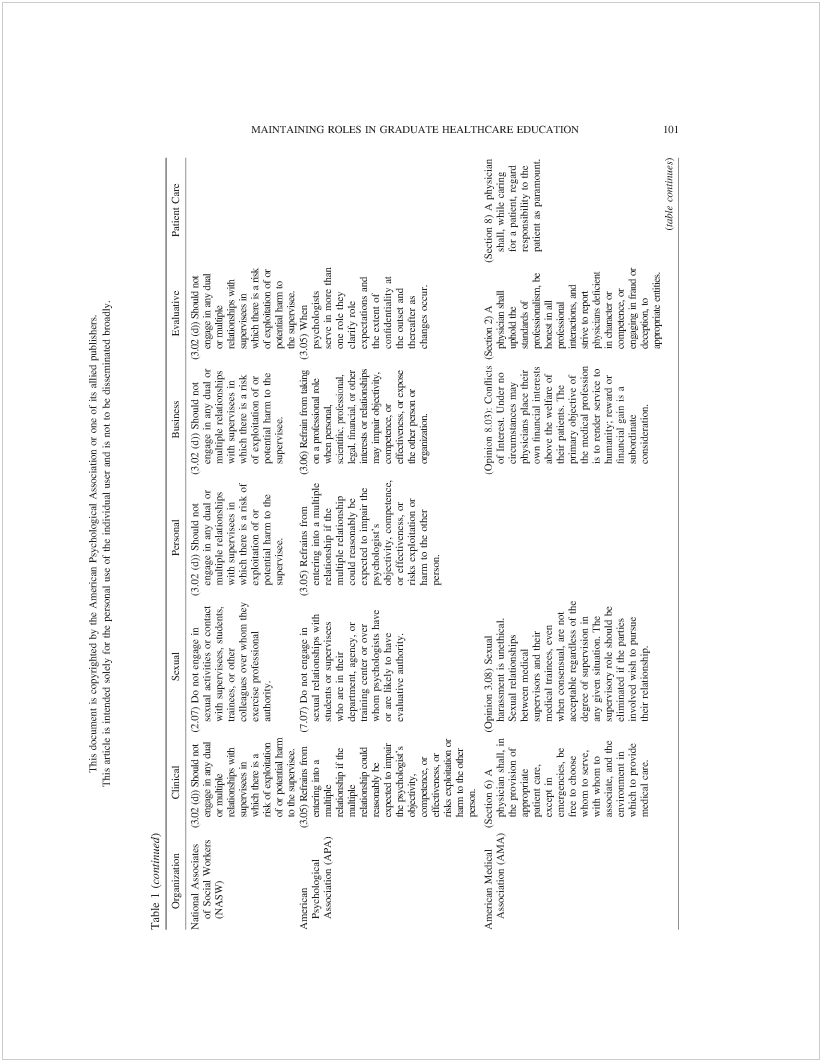 Reitz R, Simmons PD, Runyan C, Hodgson J, Carter-Henry S. Multiple role relationships in healthcare education. Fam Syst Health. 2013;31(1):101. doi:10.1037/a0031862